<Commission>{ECON}Committee on Economic and Monetary Affairs</Commission><RefProc>2016/2187(DEC)</RefProc><Date>{09/12/2016}9.12.2016</Date><TitreType>DRAFT OPINION</TitreType><CommissionResp>of the Committee on Economic and Monetary Affairs</CommissionResp><CommissionInt>for the Committee on Budgetary Control</CommissionInt><Titre>on discharge in respect of the implementation of the budget of the European Insurance and Occupational Pensions Authority for the financial year 2015</Titre><DocRef>(2016/2187(DEC))</DocRef>Rapporteur: <Depute>Sander Loones</Depute>PA_NonLegSUGGESTIONSThe Committee on Economic and Monetary Affairs calls on the Committee on Budgetary Control, as the committee responsible, to incorporate the following suggestions into its motion for a resolution:1.	Acknowledges that, in the opinion of the Court of Auditors, EIOPA’s transactions underlying the annual accounts for the year ended 31 December 2015 are legal and regular in all material aspects; regrets that some Member States had not paid their 2015 contribution in full by the end of that year; notes that progress has been made in this area compared to 2014;2.	Stresses that, while making sure that all assignments are carried out in full, EIOPA should carefully stick to the tasks assigned to it by the Union legislator and should not seek to de facto broaden its mandate beyond those assignments; emphasises, in this respect that, where possible, EIOPA needs to pay particular attention to the principle of proportionality;3.	Points out that a solution has been agreed to share any budget surplus or deficit with Member States corresponding to their contribution key; calls on the Commission to legally formalise the agreed process;4.	Believes that the EIOPA budget still has rationalisation potential; stresses, therefore, that any potential increases in EIOPA's means should be accompanied by adequate rationalisation measures;5.	Concludes that EIOPA’s financing arrangement is to be reviewed; calls on the Commission to examine the possibility to modify the current financing arrangement by introducing appropriately and proportionately calibrated fees for market participants, possibly partly replacing the contributions of national competent authorities;6.	Considers that the minutes of meetings of the Board of Supervisors, which are publicly available, should provide better insight into the discussions held, members’ positions and voting behaviour; believes that outreach to the general public could also be enhanced by web streaming events.European Parliament2014-2019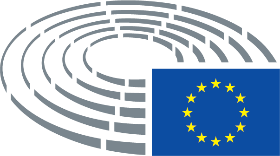 